(Ф 03.02 – 96) МІНІСТЕРСТВО ОСВІТИ І НАУКИ УКРАЇНИ Національний авіаційний університет Навчально-науковий інститут аеропортів 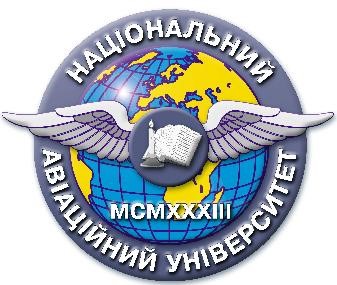 Система менеджменту якості НАВЧАЛЬНО-МЕТОДИЧНИЙ КОМПЛЕКС  навчальної дисципліни «Основи тривимірного комп’ютерного моделювання»Галузь знань:            0202 «Мистецтво»	Напрям підготовки:  6.020207 «Дизайн»СМЯ НАУ НМК 10.01.03-01-2018КИЇВ Навчально-методичний комплекс розробили: д-р технічних наук, проф, зав. кафедри комп’ютерних технологійдизайну і графіки                                                                             Ковальов Ю.М.Старший викладач кафедри комп’ютерних технологій дизайну і графіки                                                                        Калініченко В.В.Навчально-методичний комплекс обговорено та схвалено на засіданні кафедри Комп’ютерних технологій дизайну і графіки, протокол №____  від «___»____________ 20___р. Завідувач  кафедрикомп’ютерних технологій дизайну і графіки Ковальов Ю.М.Навчально-методичний комплекс обговорено та схвалено на засіданні НМРР ________, протокол № ____  від «___» ____________ 20___р. Голова НМРР   Бєлятинський А.О.Рівень документа – 3б Плановий термін між ревізіями – 1 рік Контрольний примірник  ЗМІСТ НАВЧАЛЬНО-МЕТОДИЧНОГО КОМПЛЕКСУДисципліна    «Основи тривимірного комп’ютерного моделювання»Галузь знань:            0202 «Мистецтво»	Напрям підготовки:  6.020207 «Дизайн»№ Складова комплексу Позначення  електронного файлу Наявність  Наявність  № Складова комплексу Позначення  електронного файлу друкований  вигляд**електронний  вигляд***1 Навчальна  програма навчальної дисципліни01_ОТКМ_НПРобоча навчальна програма навчальної дисципліни  02_ОТКМ_РНП  +2 Календарно-тематичний план 03_ОТКМ_КТП  +3 Конспект (матеріали) лекційного курсу04_ОТКМ_КЛ  +4 Методичні рекомендації з виконання ДЗ05_ОТКМ_МР_ДЗ  +5Типові тестові питання06_ОТКМ_ТТП +6Модульна контрольна робота 07_ОТКМ_МКР_1  +7Пакет комплексної контрольної роботи 08_ОТКМ_ККР  +8Затверджені екзаменаційні білети 09_ ОТКМ _ЕБ + 